BULLETIN D’INSCRIPTIONPARTICIPANTE - PARTICIPANTEMPLOYEURMODALITES DE REGLEMENTL’inscription est considérée comme définitive à réception des frais pédagogiques (ou Bon de commande) Montant : 750 € HT soit 900 € TTC (cochez la case correspondante)Demande de prise en charge par votre OPCO  OUINON Par chèque à l’ordre de l’ATELIER VERSO CULTURE d’un montant de 1.080 € TTC Par virement à l’attention de : ATELIER VERSO CULTURE  Par mandat administratif. Merci d’indiquer le N° d’engagement Modalités pratiques dans Programme de formation 2020Cachet de l’employeur« Gouvernance et fonctionnement des EPCC en faveur des coopérations culturelles publiques» (2 jours)Stage d’approfondissementjeudi 2 avril et vendredi 3 avril 2020À retourner à ATELIER VERSO CULTURE 1 rue du Faubourg Saint Phlin – 54510 ART SUR MEURTHE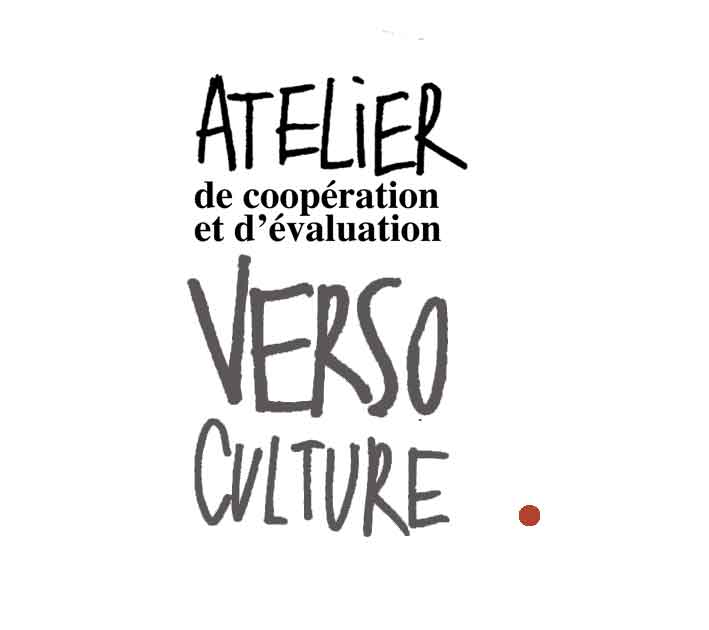 Nom Mme / Melle / M.PrénomFonctionAdresse personnelleCode postal VilleTéléphone E-mailNom de l’établissement de l’employeur principalAdresseCode postal VilleStatut de l’employeur Personne habilitée à suivre le dossier : Nom et Prénom de la personne à contacter pour le règlement financierTéléphone direct :E-mail :Je m’inscris au stage (cochez la case)Date du stageLimite des inscriptionJe m’inscris au stage (cochez la case)Du jeudi 2 avril et vendredi 3 avril 2020.Vendredi 28 février 202015135005000800246089341CE LORRAINE CHAMPAGNE ARDENNEC/étabC/guichetN/compteC/riceDomiciliationFait à                           Date :SIGNATURE DE L’EMPLOYEURNom, prénom et qualité du signataire : SIGNATURE DU PARTICIPANT / PARTICIPANTE